Бессмертный           ПОЛК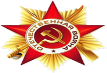 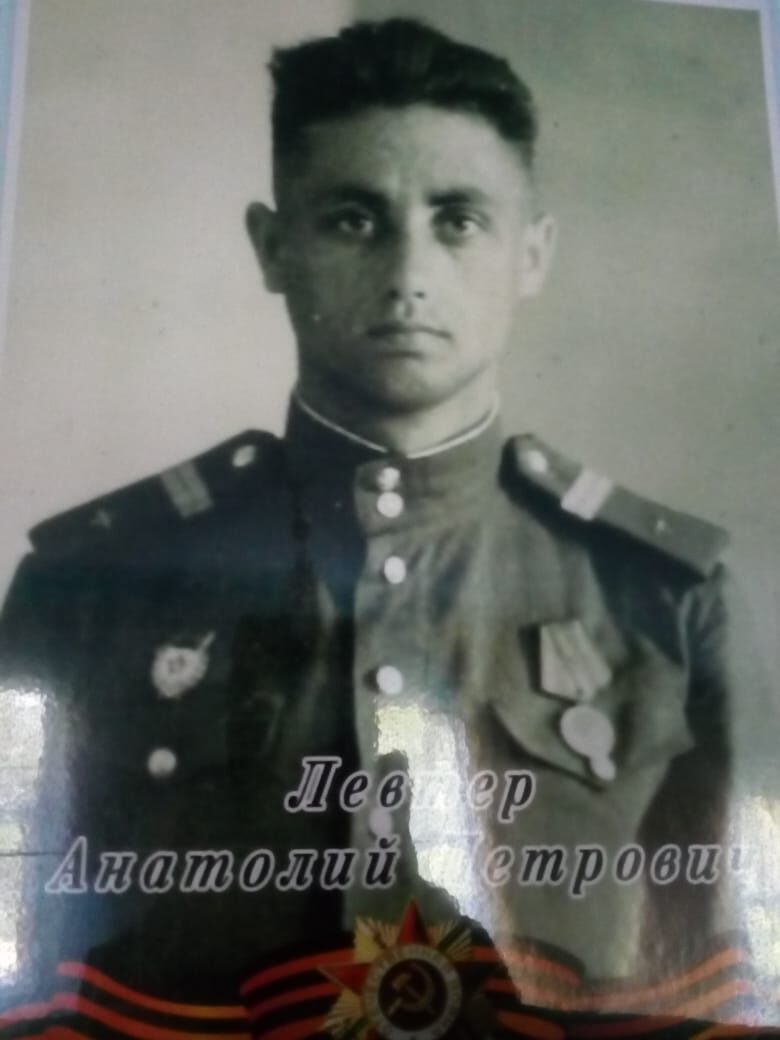 Левтер Анатолий ПетровичВ 17 лет поступил в летное училище, воевал в Польше, в Чехославакии с 1943-1945гг. стрелком в самолете.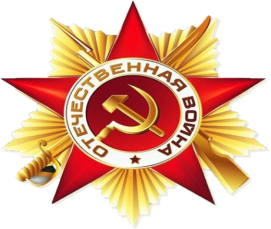 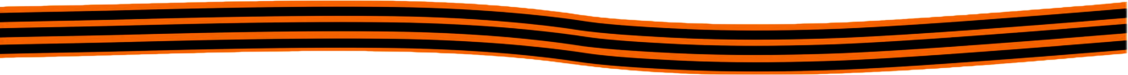                                                                   Я помню!        Я горжусь!